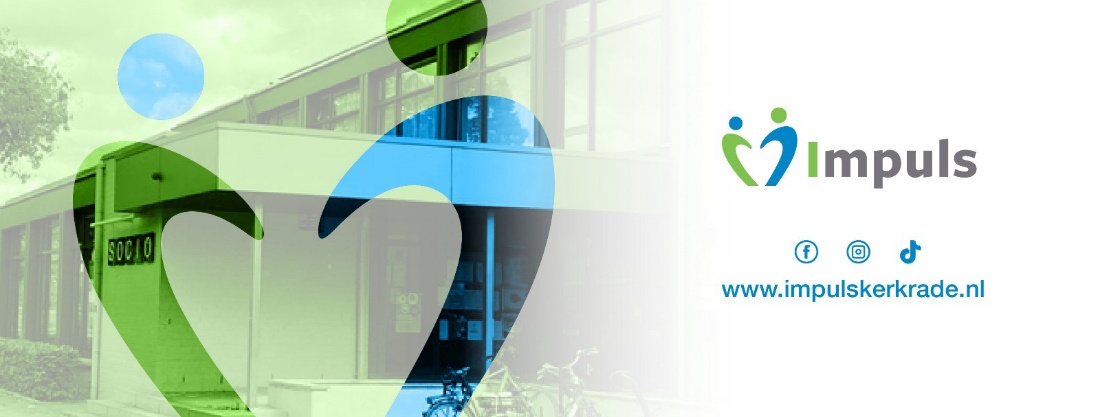 Wijkpunt Noord Weekprogramma MaandagYoga 09.00 - 10.00 uurYoga 10.00 - 11.00 uurNaaigroep 10.00 - 12.00 uurYoga 11.00 - 12.00 uurKookgroep 09.00 - 13.00 uur (1x per maand)Biljarten / vrij spelen 13.00 - 17.00 uurVrije inloop 13.00 – 17.00 uurSchilderen 14.00 - 16.00 uurLine Dance 19.00 - 20.00 uurDinsdag Internationale dans 09.30 - 11.30 uurTai Chi 13.30 - 14.30 uurTai Chi 14.30 - 15.30 uurFotografie 14.00 - 16.00 uur (iedere oneven week)Gym 15.30 - 16.30 uurKoersbal 19.30 - 20.30 uurWoensdagHobby Creatief 09.30 - 11.30 uurBody Workout 09.30 - 10.30 uurGym 09.30 - 10.30 uurGym 10.30 - 11.30 uurBiljarten / competitie 13.00 - 17. 00 uur Vrije inloop 13.00 - 17.00 uurTai Chi 19.30 - 20.30 uurDonderdagVrije inloop 09.00 - 12.00 uurHobby 09.30 - 12.00 uurVrije inloop 13.00 - 17.00 uurBiljarten / competitie 13.00 - 17.00 uurTai Chi 18.00 - 19.00 uurVrijdagVrije inloop 09.00 - 12.00 uurBiljarten / vrij spelen 09.00 - 12.00 uurPorselein schilderen 09.30 - 12.00 uurGym 10.15 - 11.00 uurBiljarten / competitie 13.00 - 17.00 uurVrije inloop 13.00 - 17.00 uurVoor meer informatie kunt u ook contact opnemen met de Sociaal Werker van Wijkpunt Noord, Sandra Spelthan, telefoonnummer 06 - 18 96 46 89 of mailen naar sspelthan@impulskerkrade.nl.Wijkpunt Noord Informatie / spreekurenInfobalie Wijkpunt Noord
Elke maandag tussen 13.00-14.00 uur.U kunt terecht met persoonlijke (hulp)vragen, vragen over vrijwilligerswerk in de wijk, voorzieningen en activiteiten.U kunt zonder afspraak terecht. Adres: Laurastraat 10Spreekuur Bureau Sociaal Raadslieden (BSR)
Elke dinsdag tussen 9.00-12.00 uur. U kunt terecht voor informatie over financiële of juridische kwesties.BSR helpt u graag op weg bij het oplossen van problemen rond uitkeringen, geldzaken, werk, wonen en belastingen.U kunt zonder afspraak terecht. Adres: Terbruggen 16
Spreekuur Maatschappelijk Werk
Elke dinsdag tussen 12.30-14.00 uur. U kunt terecht voor hulpvragen op het gebied van werk, inkomen en psychosociale problematiek. U kunt zonder afspraak terecht. Adres: Terbruggen 16
Lukt het niet op deze dagen? Neem dan contact op met Impuls, telefoonnummer 045 - 545 63 51. 
Jeugd- en jongerenwerk Jeugd- en jongerenwerk verzorgt in iedere wijk in Kerkrade activiteiten. Kinderen tussen 4 en 12 jaar zijn welkom in Jongerencentrum The Dream. De activiteitenplanning wordt wekelijks gedeeld via Facebook Jongerencentrum The Dream. Voor meer informatie, mail Lars Dekkers ldekkers@impulskerkrade.nl of app via telefoonnummer 06 - 43 46 30 04. Adres: Laurastraat 10Team Jeugd & Gezin Voor al uw vragen over opvoeden en opgroeien.
De medewerkers van Team Jeugd en Gezin bieden ondersteuning/begeleiding bij al uw vragen rondom jeugdigen en opvoeding. Team Jeugd en Gezin verzorgt tevens diverse trainingen voor kinderen en werkt nauw samen met zorgpartners uit de regio. De teamleden zijn te vinden bij alle Kerkraadse scholen en zijn ook aanwezig in uw eigen wijk. Bart Thonen is uw aanspreekpunt in Kerkrade-Noord. Neem gerust contact op via mail
bthonen@impulskerkrade.nl of telefoonnummer 06 – 48 42 24 98.Beheer
De beheerders van Wijkpunt Noord zijn elke maandag tot en met vrijdag tussen 9:00-12.00 uur en 13.00-16.30 uur aanwezig. Telefoonnummer: 045 - 535 19 31. Adres: Laurastraat 10Voor overige informatie kunt u contact opnemen met Sociaal Werker, Sandra Spelthan via mail sspelthan@impulskerkrade.nl of telefoonnummer 06 - 18 96 46 89.Via dit mailadres kunt u zich eveneens aanmelden voor de digitale nieuwsbrief Wijkpunt Noord.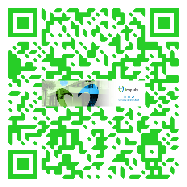 